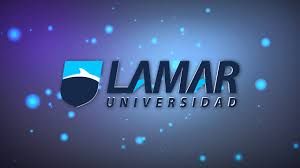 nombre del alumno:joseph silvanombre del docente:Daniel rojasmateria:química 1tema:propiedades químicas de la materia                                                         propiedades                                             químicas de la materiacombustión                                                                                                               hidrólisiscorrosión                                                                                                                     reacción                                                                                                                                        de adiciondescomposición                                                                                                                                     reacción de                                                                                                              disociación                                                                                                               condensación fermentación                                                                                                           reacción de                                                                                                                                    oxidacióncombustión                                                                                                                           reacción endotérmica saponificación  bibliografía :oscar. (2015). propiedades químicas de la materia . 2017, de ejerciciosde Sitio web: ejerciciode.com